Additional file 4. Temporal changes among the 20% most and least active 6-, 9- and 15-y-olds between cohorts (n ranges from 68 (15 y old boys) to 139 (9 y old girls ))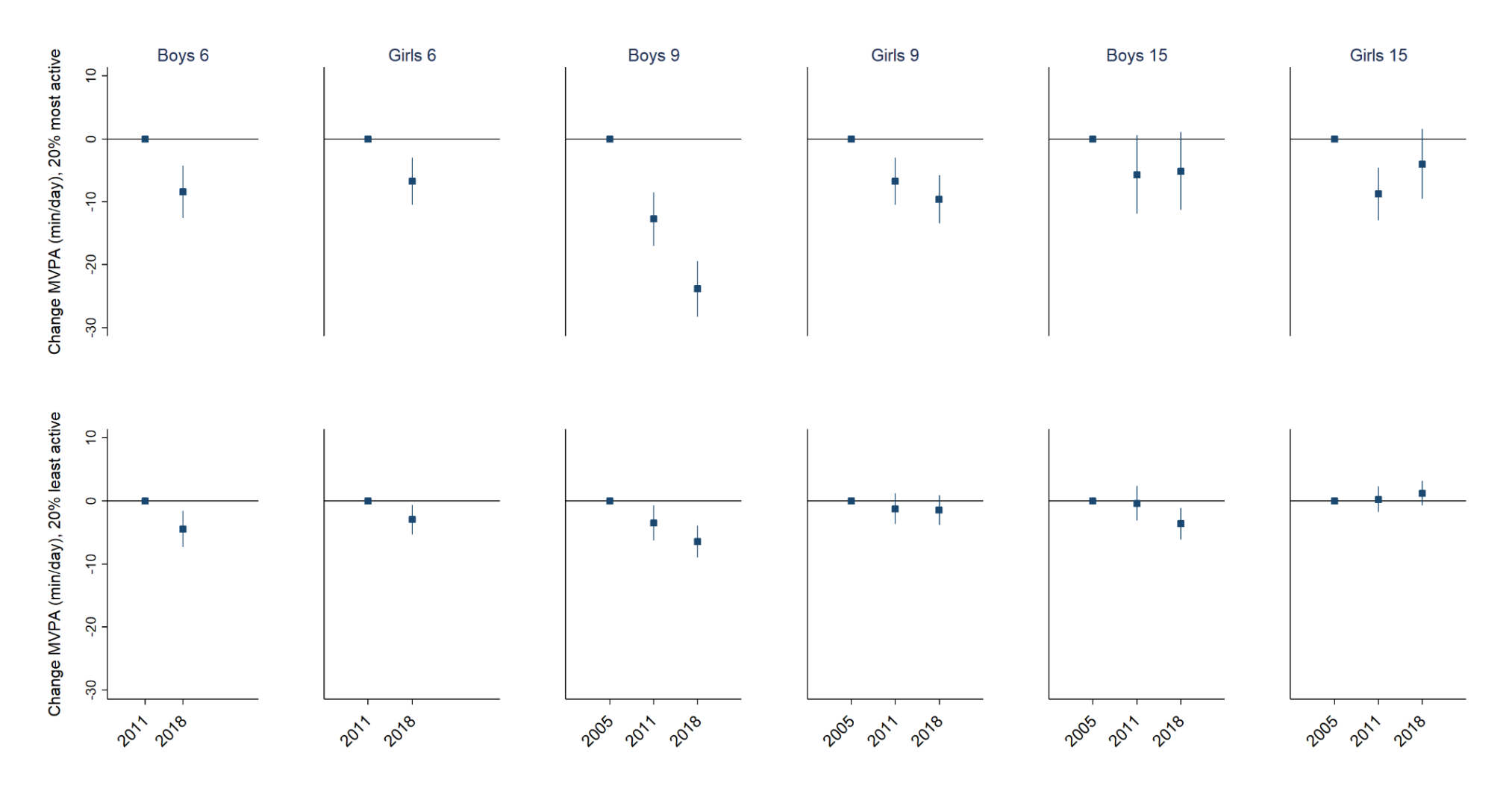 MVPA; moderate-to-vigorous physical activity